	Sample Assessment Tasks	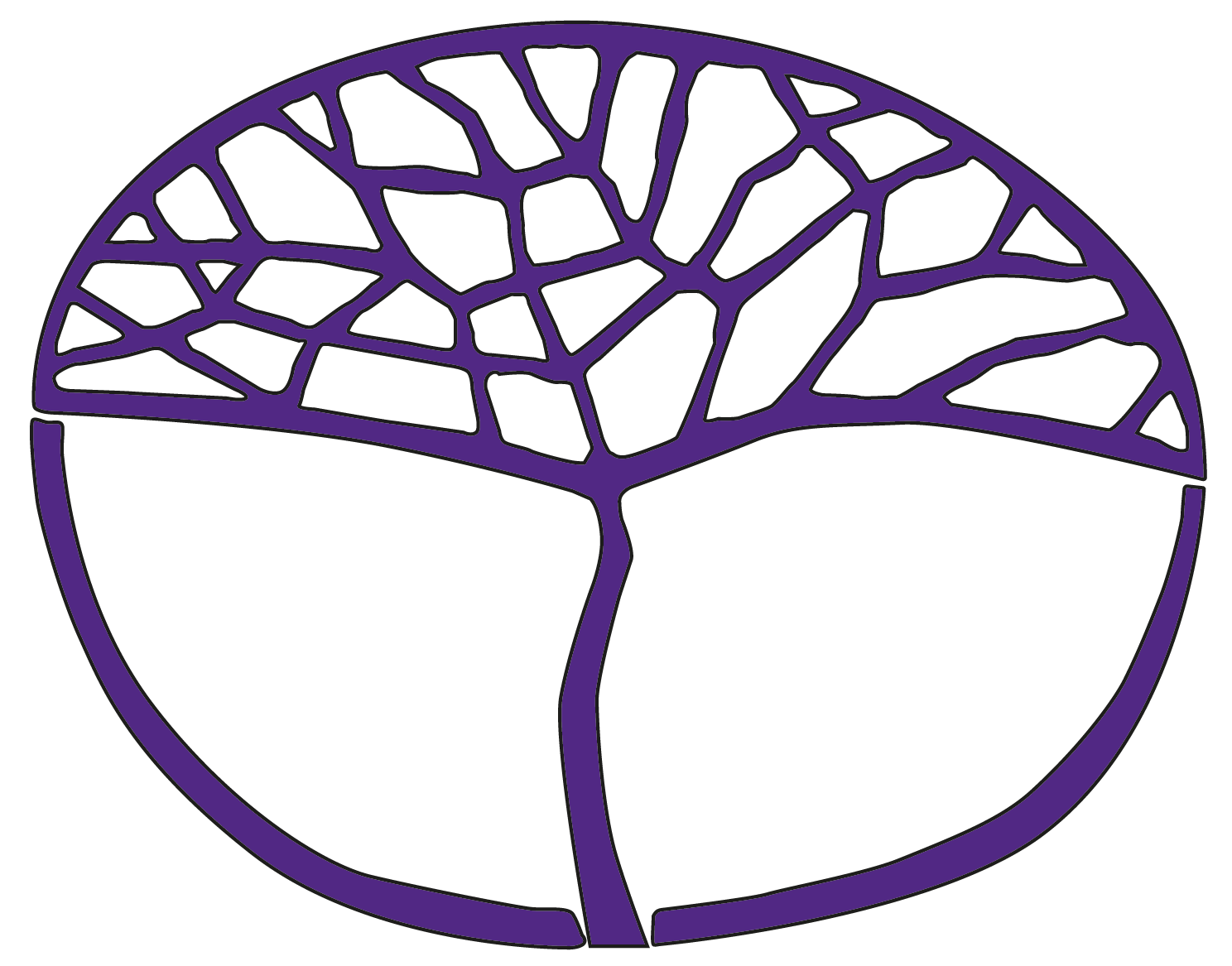 MusicATAR Year 11Acknowledgement of CountryKaya. The School Curriculum and Standards Authority (the Authority) acknowledges that our offices are on Whadjuk Noongar boodjar and that we deliver our services on the country of many traditional custodians and language groups throughout Western Australia. The Authority acknowledges the traditional custodians throughout Western Australia and their continuing connection to land, waters and community. We offer our respect to Elders past and present.Copyright© School Curriculum and Standards Authority, 2023This document – apart from any third-party copyright material contained in it – may be freely copied, or communicated on an intranet, for non-commercial purposes in educational institutions, provided that the School Curriculum and Standards Authority (the Authority) is acknowledged as the copyright owner, and that the Authority’s moral rights are not infringed.Copying or communication for any other purpose can be done only within the terms of the Copyright Act 1968 or with prior written permission of the Authority. Copying or communication of any third-party copyright material can be done only within the terms of the Copyright Act 1968 or with permission of the copyright owners.Any content in this document that has been derived from the Australian Curriculum may be used under the terms of the Creative Commons Attribution 4.0 International licence.DisclaimerAny resources such as texts, websites and so on that may be referred to in this document are provided as examples of resources that teachers can use to support their learning programs. Their inclusion does not imply that they are mandatory or that they are the only resources relevant to the course. Teachers must exercise their professional judgement as to the appropriateness of any they may wish to use.ContentSample practical assessment tasks	1Task 1 – Prepared repertoire	1Marking key for Task 1 – Prepared repertoire	2Task 1 – Composition portfolio	3Marking key for Task 1 – Composition portfolio	4Task 5 – Technical work	5Marking key for Task 5 – Technical work	6Task 5 – Performance (composition portfolio)	10Marking key for Task 5 – Performance (composition portfolio)	11Sample written assessment tasks	13Task 3 – Music literacy	13Marking key for Task 3 – Music literacy	18Task 7 – Composition	22Marking key for Task 7 – Composition	25Task 8 – Music analysis	27Marking key for Task 8 – Music analysis	33Sample assessment tasksMusic – ATAR Year 11Notes on the sample assessment tasks.These sample assessment tasks are provided to support the sample course outline, providing examples of how teachers may choose to assess the Year 11 Music ATAR course.Assessment tasks are numbered according to the sample assessment outline and sample course outline.Not all practical assessment options are exemplified in this document.A sample written examination for Year 12 is provided as a separate document on the music page of the School Curriculum and Standards Authority (the Authority) website. The Authority does not produce sample written examinations for Year 11 courses.Teachers should refer to the practical examination design brief in the syllabus, as well as the Practical examinations requirements document and marking keys (all available on the Music page of the Authority website) for guidelines on the Practical examinations.Sample practical assessment tasksTask 1 – Prepared repertoireAssessment type:	Prepared repertoire (performance)Select one piece that you are preparing for the Semester 1 performance examination to present to the class. Assessment is of technique, style and expression appropriate to the selected repertoire and style.Conditions:	In-class performance assessment: Semester 1, Week 7Task weighting:	10% of the school mark for this pair of unitsPrepared repertoire 	(   marks)You will be scheduled a time to perform one piece during class in Week 7 that you are preparing for the Semester 1 performance examination. The rest of the class will be the audience and there may be an additional marker in the room as well as your class teacher. The performance will be video recorded as part of the marking process and stored securely by the school as part of your assessment records.In preparing for this assessment:consult with your instrumental/vocal teacher and/or classroom teacher regarding repertoire selectionuse the Music Performance Resource Package as a guide to the appropriate standardfinalise your repertoire selection well in advance of your performance assessmentprepare to perform with accompaniment (recorded or live) as appropriate to the repertoire. Discuss this requirement with your instrumental/vocal teacher and/or classroom teacherconsider there will be at least one opportunity for performance practice in class with feedback from your teacher and fellow students. Seek out additional performance practice opportunitiesfamiliarise yourself with the marking key and self-assess your performance practice using the marking key criteriaprovide a copy of the music score to your teacher on the day of the assessmentorganise necessary equipment in advance to ensure a smooth performancecheck instrument settings, tuning etc. prior to the commencement of your performanceconsider appropriate performance etiquette for a formal performance.Audience members are expected to always act in a respectful and supportive manner.Remember, these are formal assessments and the video recordings will be retained by the school.Following the assessment, analyse the video of your performance with your instrumental/vocal teacher and/or classroom teacher to inform future performances.Marking key for Task 1 – Prepared repertoireIt is recommended that teachers use the current Music ATAR course practical (performance) examination marking key, available on the Music page of the Authority website (https://senior-secondary.scsa.wa.edu.au/syllabus-and-support-materials/arts/music), to mark student performances.Note:this marking key is for the Year 12 external performance examination but may be used for Year 11 school-based assessment, with or without modification by the teacherYear 11 students should be marked according to a Year 11 standard of repertoirethe Music: Practical (performance) marking template can be used to record individual student marks and teacher comments. This document is available on the Music page of the Authority website under ‘Support materials: Practical component’it is commonly accepted practice to either remove the ‘balance of program’ and ‘time requirements’ criteria, or all of the ‘program requirements’ criteria for non-examination performance assessments. The Music: Practical (performance) marking template includes a version with ‘balance of program’ and ‘time requirements’ removed.Sample practical assessment tasksTask 1 – Composition portfolioAssessment type:	Composition portfolioSubmit one work from the composition portfolio for marking by the classroom and/or composition teacher. Assessment is of the compositional process and the application of stylistic conventions appropriate to the chosen style or genre.Conditions:	Submission date: Semester 1, Week 7Task weighting:	10% of the school mark for this pair of unitsComposition portfolio 	(   marks)Submit one music work (that you are preparing for the practical examination) as both a music score (printed or handwritten) and a recording of the work (live recording or software generated). An additional marker may be utilised as well as your class teacher.In preparing for this assessment:consult with your composition teacher and/or classroom teacher regarding the selection of work to submitfinalise your work selection well in advance of the due date to allow for refinement of the workconsider this submission may be a substantial portion of an incomplete work, including a written plan to outline the intent for the finished workconsider there will be at least one opportunity for feedback from your class teacher prior to submission. Seek out additional feedback opportunitiesfamiliarise yourself with the marking key and self-assess your work using the marking key criteriacomplete a ‘composition outline’ that must be no longer than one page, may be as short as you deem adequate, and must:outline the inspiration behind the composition and explain the generation and development of ideas. This must be supported by evidence within the composition. Acknowledge the influence of any specific style/genre, composition and/or composer/arranger/performer, as relevantcite use of, or reference correctly, another person’s work (musical, literary or otherwise)write a brief musical analysis of the piece, addressing features such as form/structure, melody, harmonisation, instrumentation, accompaniment writing and/or stylistically appropriate orchestration/arranging techniques.Marking key for Task 1 – Composition portfolioIt is recommended that teachers use the current Music ATAR course practical (composition portfolio) examination marking key, available on the music page of the Authority website (https://senior-secondary.scsa.wa.edu.au/syllabus-and-support-materials/arts/music), to mark student composition portfolio works.Note:this marking key is for the Year 12 external composition portfolio examination but may be used for Year 11 school-based assessment, with or without modification by the teacherYear 11 students should be marked according to a Year 11 standard of compositionthe Music: Practical (composition) marking template can be used to record individual student marks and teacher comments. This document is available on the Music page of the Authority website under ‘Support materials: Practical component’it is commonly accepted practice to either remove the ‘time requirements and number of compositions’ and ‘balance of portfolio’ criteria, or all of the ‘composition portfolio requirements’ criteria for non-examination composition portfolio assessments. The Music: Practical (composition) marking template includes a version with all of the ‘composition portfolio requirements’ removed.Sample practical assessment tasksTask 5 – Technical workAssessment type:	Technical work (performance)Present a selection of technical work (scales, other technical exercises, studies, orchestral excerpts etc., selected in consultation with, and approved by, the instrumental/vocal teacher) to the class, demonstrating skills and techniques appropriate to the chosen instrument/voice and style which support the development of repertoire. Assessment includes a sight-reading and/or improvisation component.Conditions:	Submission of list of technical work to class teacher: Semester 2, Week 5In-class performance assessment: Semester 2, Week 6Task weighting:	10% of the school mark for this pair of unitsTechnical work (performance) 	(48 marks)Perform a selection of technical work, consisting of a minimum of 10 items, which may include a technical study and/or orchestra excerpt/s. Refer to the technical work support material outlined in the Music Performance Resource Package, and consider the scales, chord types, keys etc. required in the written component of the Year 11 ATAR Music syllabus.Technical work should be selected in consultation with the instrumental/vocal teacher. A final list of technical work must be signed by the instrumental/vocal teacher and submitted to the class teacher one week prior to your assessment. You will be marked on accuracy, technique, musicianship, tone quality and control. A copy of the marking key will be provided for you as a checklist when practising.INCLUDES ONE OR BOTH OF THE FOLLOWING TWO OPTIONSSight-reading: sight-read a given 8 to 16 bar excerpt, observing score markings and relevant performance conventions. You will be given two minutes to look at the excerpt provided, during which time you must not play/sing any notes or touch your instrument. You will then perform the extract, observing relevant performance conventions and score markings. You may choose to perform the excerpt a second time; in this case, the better of the two marks will count as your final mark.Improvisation: play an improvised solo over a progression provided by your teacher. Use a recorded accompaniment, backing band or instrumentalist. You should demonstrate rhythmic accuracy and control, appropriate rhythmic feel, appropriate pitch selection, motivic development, melodic contour and appropriate expressive elements in the assessment. You may choose to perform the solo a second time; in this case, the better of the two marks will count as your final mark.Marking key for Task 5 – Technical workNote: this template may be used to collate marks from the marking keys belowYear 11 ATAR Music – Technical work marking template10% of the school mark for this pair of units.	Semester 2, Week 6Name: _____________________________________	Instrument: _______________________Overall commentsANDAND/ORSample practical assessment tasksTask 5 – Performance (composition portfolio)Assessment type:	Performance (composition portfolio)Coordinate a live performance of a completed work from the composition portfolio. The composer should be involved, as appropriate to the work, as the solo performer, an ensemble member, or the ensemble director.Conditions:	Live performance: Semester 2, Week 6Task weighting:	10% of the school mark for this pair of unitsPerformance (composition portfolio) 	(23 marks)You will coordinate a live performance of a completed work from your composition portfolio. You must be involved, as appropriate to the work, as the solo performer, an ensemble member, and/or the ensemble director. An additional marker may be utilised as well as your class teacher. The performance will be video recorded as part of the marking process and stored securely by the school as part of your assessment records.In preparing for this assessment:consult with your composition teacher and/or classroom teacher regarding the selection of work to be performedfinalise your work selection well in advance of the performance date to allow for adequate rehearsal timeconsider there will be at least one opportunity for performance practice in class with feedback from your teacher and fellow students. Seek out additional performance practice opportunitiesfamiliarise yourself with the marking key and self-assess your performance practice using the marking key criteriasubmit a music score (printed or handwritten) to your class teacher on the performance dayorganise necessary equipment in advance to ensure a smooth performancecheck instrument settings, tuning etc. prior to the commencement of your performance.Following the assessment, analyse/evaluate the video of your performance with your composition teacher and/or classroom teacher to inform future performance work.Marking key for Task 5 – Performance (composition portfolio)Sample written assessment tasksTask 3 – Music literacyAssessment type:	Music literacy (written)The assessment consists of questions requiring recognition, identification, analysis and notation, covering music literacy content from the Unit 1 syllabus, according to what has been covered in the course outline up to and including Week 10. Assessed content includes:scalesintervalschordsharmonic progressionsrhythmic and melodic dictationsscore analysis.Conditions:	Formal in-class assessment: Semester 1, Week 11Time for task: 50 minutesTask weighting:	5% of the school mark for this pair of unitsMusic literacy (written)	(51 marks)Question 1: Scales	(10 marks)Circle the prevailing scale type heard in each of the audio tracks below.	(4 marks)track 1:	major pentatonic	minor pentatonic	major	natural minor	bluestrack 2: 	major pentatonic	minor pentatonic	major	natural minor	bluestrack 3: 	major pentatonic	minor pentatonic	major	natural minor	bluestrack 4: 	major pentatonic	minor pentatonic	major	natural minor	bluesName the scale/mode (including scale type and tonic/home note) which most closely aligns to the melody below.	(1 mark)Scale/mode:	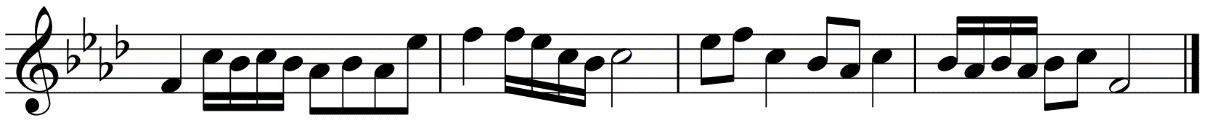 Name the scale/mode (including scale type and tonic/home note) which most closely aligns to the harmonic progression given below.	(1 mark)Scale/mode:| Eb | Eb | Eb | Eb || Ab | Ab | Eb | Eb || Bb | Ab | Eb | Eb |Write the following:	(4 marks)G major scale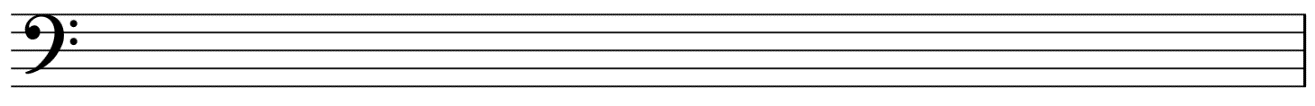 The natural minor scale with the given key signature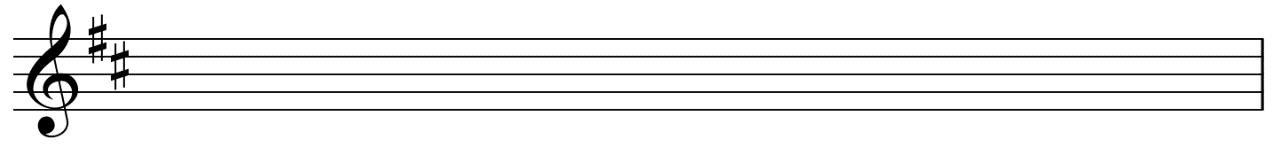 Question 2: Chords	(6 marks)Circle the chord type heard in each of the audio tracks below:	(3 marks)track 5: 	major	minor	dominant 7thtrack 6: 	major	minor	dominant 7thtrack 7: 	major	minor	dominant 7thWrite the following chords as specified below:	(3 marks)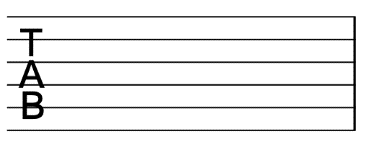 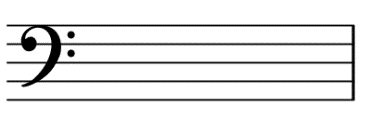 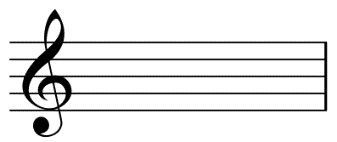 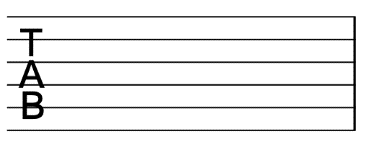 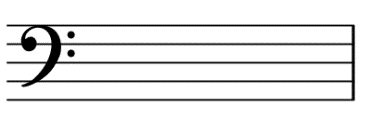 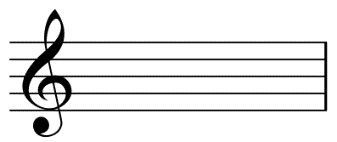 Question 3: Rhythmic dictation and harmonic progression	(12 marks)Listen to track 8 and examine the score below.Complete the rhythm notation as heard in the audio track	(7 marks)Insert the four missing chords on the lines below the stave	(4 marks)Define the given time signature: 	(1 mark)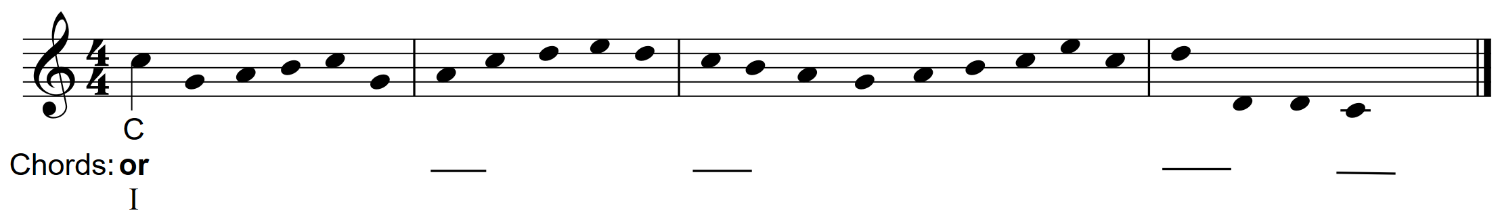 Question 4: Melodic dictations and intervals	(12 marks)Listen to track 9 and examine the score below.Name the intervals (by quality and number) as marked in the first bar.	(3 marks)Complete the melody by writing the notation (including rhythm and pitch) on the score below.
	(9 marks)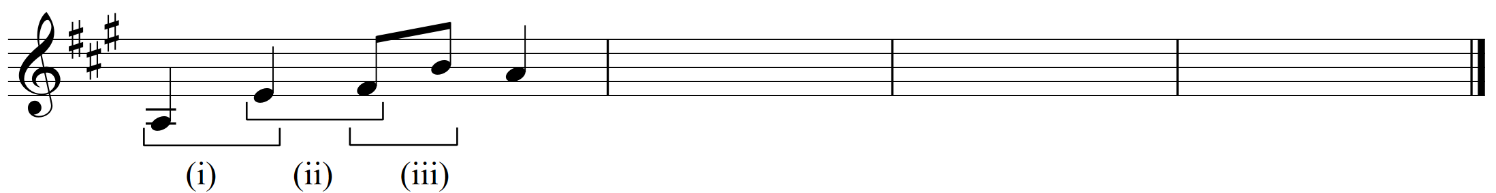 Question 5: Score analysis	(11 marks)Examine the score excerpt on the following page, listen to track 10 and answer the questions below.Beethoven, L. Septet in E flat, third movementAudio: https://open.spotify.com/track/47vHKjw4bECv1vBemmUoh7?si=a828b659d3314f38Score: https://imslp.org/wiki/Special:ReverseLookup/1658Define the term anacrusis, and describe where this feature can be seen in the excerpt.	(2 marks)Definition: 	Location in the excerpt: 	Explain how the dynamics symbols in the first eight bars should be interpreted by the players.
	(2 marks)Name the overall key of the excerpt, the two chords that feature in bars 9–12, and the modulation that this combination of chords suggests.	(3 marks)Overall key of excerpt: 	Chords:	 and 	Modulation: 	Name the instruments used in this work.	(4 marks)Score excerpt for question 5Beethoven, L. van. (First published1802). Septet in E flat, Opus 20. Franz Anton Hoffmeister. Retrieved November., 2022, from https://imslp.org/wiki/Special:ReverseLookup/1658 Used under Creative Commons Attribution-ShareAlike 4.0 licence.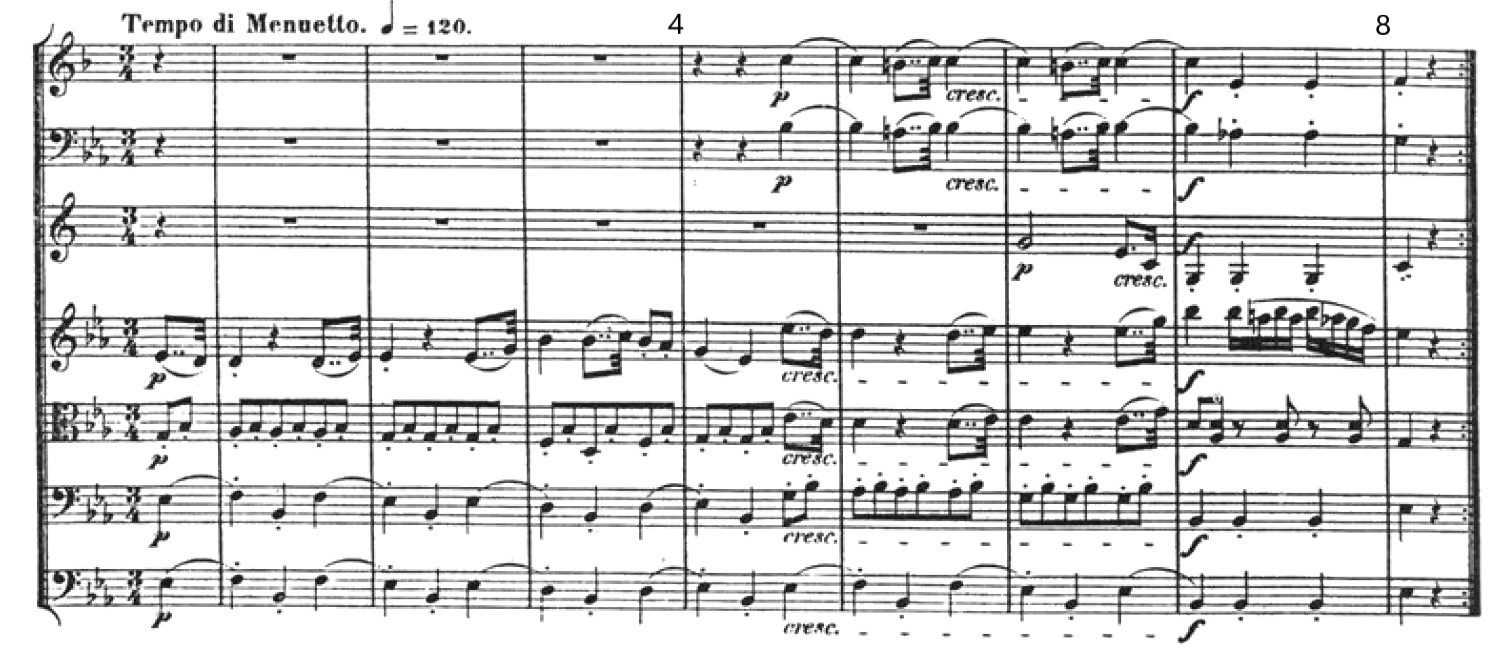 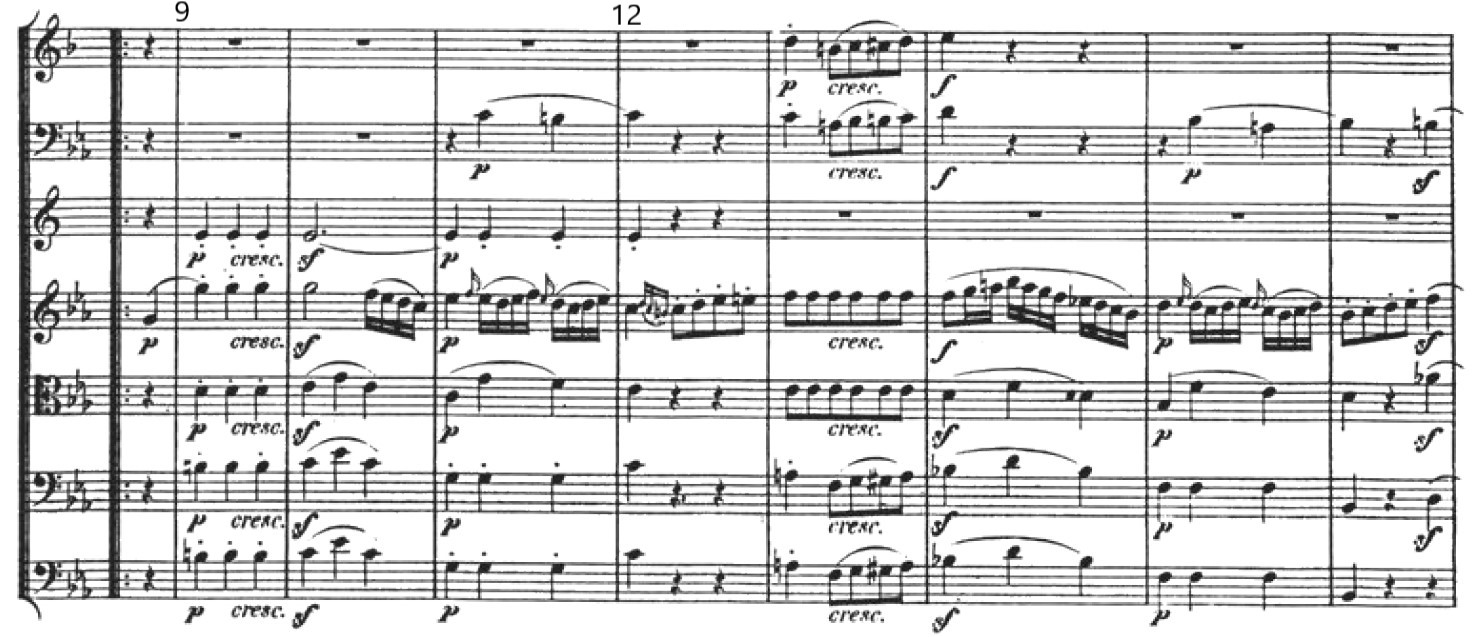 End of score excerptMarking key for Task 3 – Music literacyQuestion 1: Scales	(10 marks)Circle the prevailing scale type heard in each of the audio tracks below.	(4 marks)Name the scale/mode (including scale type and tonic/home note) which most closely aligns to the melody below.	(1 mark)Name the scale/mode (including scale type and tonic/home note) which most closely aligns to the harmonic progression given below.	(1 mark)Write the following:	(4 marks)G major scale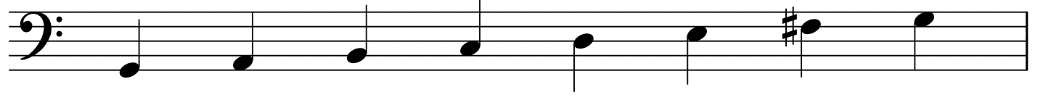 The natural minor scale with the given key signature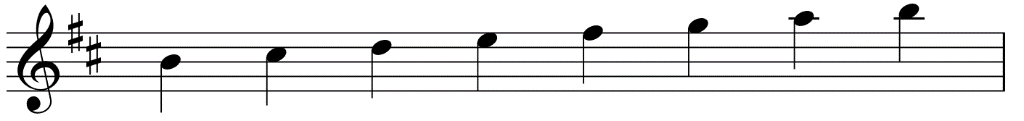 Question 2: Chords	(6 marks)Circle the chord type heard in each of the audio tracks below:	(3 marks)Write the following chords as specified below:	(3 marks)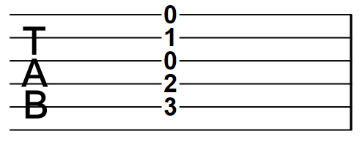 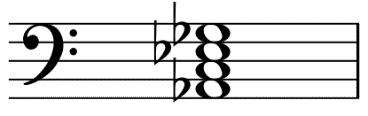 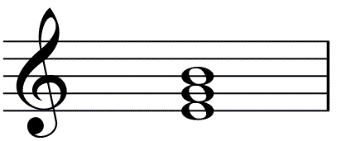 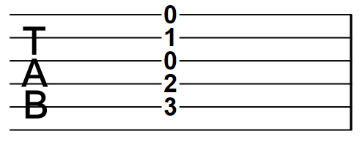 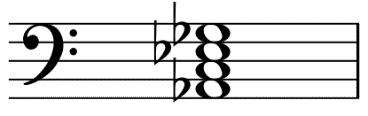 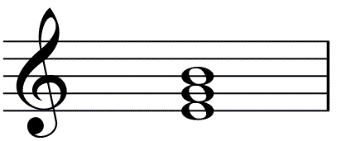 Question 3: Rhythmic dictation and harmonic progression	(12 marks)Complete the rhythm notation as heard in the audio track	(7 marks)Insert the four missing chords on the lines below the stave	(4 marks)Define the given time signature: 	(1 mark)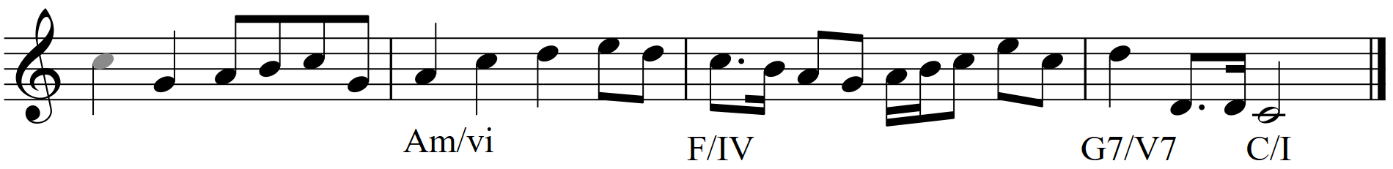 Question 4: Melodic dictations and intervals	(12 marks)Name the intervals (by quality and number) as marked in the first bar.	(3 marks)Complete the melody by writing the notation (including rhythm and pitch) on the score below.
	(9 marks)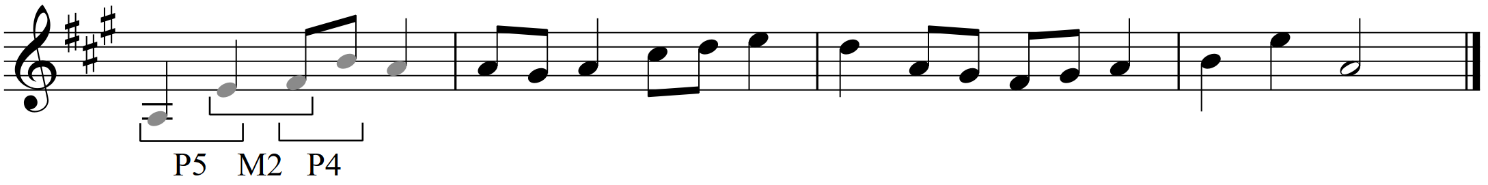 Question 5: Score analysis	(11 marks)Define the term anacrusis, and describe where this feature can be seen in the excerpt.	(2 marks)Explain how the dynamics symbols in the first eight bars should be interpreted by the players.
	(2 marks)Name the overall key of the excerpt, the two chords that feature in bars 9–12, and the modulation that this combination of chords suggests.	(3 marks)Name the instruments used in this work.	(4 marks)Clarinet (in B flat), bassoon, (French) horn (in F), violin, viola, cello, bassSample written assessment tasksTask 7 – CompositionAssessment type:	Composition (written)Submit two complete, original works:with a total duration of at least 90 seconds eachwith at least one work composed for a minimum of two instruments/parts/voicesthat have been developed and refined over time.A selection of draft materials, recordings and other evidence of the creative and refinement processes are submitted, along with a short purpose statement and musical analysis. A score must be submitted and contain the necessary detail to prepare a performance.Conditions:	Assessment task issued to students: Semester 1, Week 10Submission due date: Semester 2, Week 11. Submit handwritten, printed, or digital scores, as specified by the teacher. Audio tracks of the compositions may be included but are not required.Time for task: some class time is allocated to developing and refining works. Students may need to dedicate some time, approximately 30 minutes, per week outside of class to this task. As there are approximately 15 weeks between the issue and submission of the task, students could spend approximately seven weeks on each of the two music works.Task weighting:	10% of the school mark for this pair of unitsNote: the sample task that follows allows for a good deal of student choice in setting the parameters for the compositions. Teachers may choose to provide additional scaffolding by modifying the task below, for example prescribing the required form, style or instrumentation.Composition (written)	(27 marks)Composition task: Work oneCompose a work consisting of a melody and a simple accompaniment (e.g. guitar chord symbols or piano bass clef part). The finished work must have a duration of at least 90 seconds. In planning for work one:choose a particular purpose for the work (e.g. a film/video game score, an advertising jingle, a live performance)choose a music style the work will reflect. Depending on the purpose of the work, multiple styles may be appropriateconsider the formal structure for the work. This may be chosen before composition begins, or evolve and change during the processpresent these ideas to your teacher for feedback before beginning the next phase.In composing work one:experiment with melodic fragments and harmonic progressions, recording these in notation or audio form. Consider how the purpose of the work might guide musical choices like tonality, tempo, expressive devices or the balance of long and short notes in melodic ideaschoose ideas from the experimental phase with which to build the work. Construct sections of the work and join them together according to the formal structure. As the work evolves, decisions made earlier can be modified or changedreview the planning phase to determine if the developing work fits these parametersplay and/or listen to the work often during composition, making adjustments to the melody and accompanimentsave drafts of the work often to show the development of the work as required in the final submission.In finalising work one:present the work to your teacher for feedbackconsider presenting the work to others for feedback, e.g. fellow students, a parent or a musician you knowplay and/or listen to the work with a critical earconsider all the feedback sources available and decide on any adjustments to the work based on this feedbackcheck that the music score is neatly presented, contains adequate performance directions, a title for the work, and your name.Composition task: Work twoArrange work one for a quartet. The choice of instruments/voices for the quartet would ideally enable the class/school to perform the work. The finished work must have a duration of at least 90 seconds. In arranging the work:decide how the melody is allocated among the four partsexplore various accompaniment patterns and combinations of instruments to expand the simple accompaniment from work one into a more complex accompaniment in the arrangementselect and manipulate relevant musical elements and compositional devices in the arrangement, such as texture, timbre, ostinato/riffdecide how to build upon or change aspects of work one, such as including key changes or additional sections (like an introduction), so that the arrangement looks and sounds significantly different from work one, rather than being a simple copyensure each instrumental part demonstrates the relevant performance techniques specific to the instrument, e.g. bowing notations, guitar techniques.In finalising work two:present the work to your teacher for feedbackconsider presenting the work to others for feedback, e.g. fellow students, a parent or a musician you knowplay and/or listen to the work with a critical earorganise a live performance of the work in class, where possibleconsider all the feedback sources available and decide on any adjustments to the work based on this feedbackcheck that the music score is neatly presented, contains adequate performance directions, a title for the work and your name.Final submissionIn the final submission of the two works, include:a short statement specifying the purpose/intent of the compositions, the chosen music style/s and a brief musical analysis of the work according to the elements of music, including choices of instrumentation. This can focus on work two (the arrangement)the music score for both works in a format negotiated with the teacher (handwritten, printed, or digital). Audio/video recordings may be submitted if available, but are only used by markers to assist in interpreting the scorea selection of draft materials, recordings and other evidence of the creative and refinement processes. This will vary but, as a guide, provide at least three separate pieces of evidence that show the works in different stages of development.Marking key for Task 7 – CompositionTeachers may choose to mark each of the two student works individually and then decide on a final mark, or mark the two works as a single task.Sample written assessment tasksTask 8 – Music analysisAssessment type:	Music analysis (written)The assessment consists of visual and aural analysis of an unseen work/s and designated works from Unit 1 and/or Unit 2. Assessed content includes:identifying links to unit themes stylistic conventions contextual features use of music elements instrumentation orchestration.Conditions:	Formal in-class assessment: Semester 2, Week 13Time for task: 50 minutesTask weighting:	5% of the school mark for this pair of unitsMusic analysis	(49 marks)Question 1: Unseen score analysis	(20 marks)An American in Paris – George GershwinScore: Piano reduction by William Merrigan Daly, pages 1–2 (bars 1–56) https://www.musicnotes.com/sheetmusic/mtd.asp?ppn=MN0047109 Audio: Leonard Bernstein, Columbia Symphony Orchestra, 0:00–0:58 (Spotify) https://open.spotify.com/track/7tMaOTu32tb7G2Ieb9ULY8?si=63afda3271b54af1 This work attempts to tell the story of the excitement of being in a big city as a visitor for the first time. How does the composer convey this narrative through manipulation of the elements of music and/or compositional devices? Make four specific points with reference to the score/audio to substantiate your answers.	(4 marks)One: 		Two: 		Three: 	Four: 	Circle the term below that best describes this work.	(1 mark)Program Music	Impressionism	Musical Theatre	SymphonyReferring to the score, discuss three ways this work has been influenced by the jazz style.	(3 marks)One:	Two: 		Three: 	Name the instruments playing the main melodic material at the following bars.	(4 marks)In relation to the following musical terms, give a similarity and difference between this piece and your designated work Take the A Train.	(8 marks)Question 2: Unseen score analysis	(12 marks)The Captain’s Tale – Paul JarmanScore: pages 1–2Audio and score available at http://www.pauljarman.com/composition/the-captains-tale/State the key of this excerpt, and explain why you have made this choice.	(2 marks)Key: 	Reason for choice: 	Describe how this excerpt is structured.	(1 mark)Describe the use of solo versus tutti sections in this excerpt. How does this support the narrative of this composition?	(2 marks)Using bar numbers, identify and describe two examples of the use of rhythm, and how it has been used to support the narrative of this composition.	(2 marks)Identify the chord seen in the piano part at bar 18.	(1 mark)Both this composition and your designated work Die Moldau (Bedřich Smetana) have a narrative focused on water. Using references to compositional devices and elements, describe one way this is portrayed in each of these compositions.	(4 marks)Question 3: Designated work analysis	(17 marks)Examine the score for Will You Love Me Tomorrow.(i) Describe how syncopation is achieved in the first bar of the vocal part.	(1 mark)(ii) Circle the term below that describes the first chord in the treble clef line.	(1 mark)root position	first inversion	second inversionExamine the score for A Day in the Life.(i) Describe the pitch movement of the bass part from bars 5–8.	(1 mark)(ii) How is this achieved in relation to the chord progression?	(1 mark)Explain the similarities and differences with regard to form/structure in the works Will You Love Me Tomorrow and A Day in the Life.	(4 marks)(i) List the instrumentation (including voices) of Will You Love Me Tomorrow.	(2 marks)(ii) Explain how the instrumentation in A Day in the Life differs from Will You Love Me Tomorrow.	(2 marks)Describe how the narrative in A Day in the Life is reflected through the composers’ application, combination and manipulation of music elements and concepts.	(5 marks)Marking key for Task 8 – Music analysisQuestion 1: Unseen score analysisAn American in Paris – George GershwinThis work attempts to tell the story of the excitement of being in a big city as a visitor for the first time. How does the composer convey this narrative through manipulation of the elements of music and/or compositional devices? Make four specific points with reference to the score/audio to substantiate your answers.	(4 marks)Circle the term below that best describes this work.	(1 mark)Referring to the score, discuss three ways this work has been influenced by the jazz style.
	(3 marks)Name the instruments playing the main melodic material at the following bars.	(4 marks)In relation to the following musical terms, give a similarity and difference between this piece and your designated work Take the A Train.	(8 marks)Accept other relevant answers.Question 2: Unseen score analysisThe Captain’s Tale – Paul JarmanState the key of this excerpt, and describe why you have made this choice.	(2 marks)Describe how this excerpt is structured.	(1 mark)Describe the use of solo versus tutti sections in this excerpt. How does this support the narrative of this composition?	(2 marks)Using bar numbers, identify and describe two examples of the use of rhythm, and how it has been used to support the narrative of this composition.	(2 marks)Identify the chord seen in the piano part at bar 18	(1 mark)Both this composition and your designated work Die Moldau (Bedřich Smetana), have a narrative focused on water. Using references to compositional devices and elements, describe one way this is portrayed in each of these compositions.	(4 marks)Question 3: Designated work analysisExamine the score for Will You Love Me Tomorrow.(i) Describe how syncopation is achieved in the first bar of the vocal part.	(1 mark)(ii) Circle the term below that describes the first chord in the treble clef line.	(1 mark)root position	first inversion	second inversionExamine the score for A Day in the Life.(i) Describe the pitch movement of the bass part from bars 5–8.	(1 mark)(ii) How is this achieved in relation to the chord progression?	(1 mark)Explain the similarities and differences with regard to form/structure in the works Will You Love Me Tomorrow and A Day in the Life	(4 marks)(i) List the instrumentation (including voices) of Will You Love Me Tomorrow.	(2 marks)(ii) Explain how the instrumentation in A Day in the Life differs from Will You Love Me Tomorrow.	
(2 marks)Describe how the narrative in A Day in the Life is reflected through the composers’ application, combination and manipulation of music elements and concepts. 	(5 marks)Technical work criteriaMarksSight-reading (SR) and/or* improvisation (I) criteriaMarksPitch/6Rhythm (SR and I)/5Rhythm/3Pitch and intonation (SR)Pitch selection (I)/5Musicianship/3Tone (SR)Improvisation ideas (I)/3Tone/4Expressive elements (SR and I)/3Subtotal/16Subtotal/16*If including both sight-reading and improvisation, divide each mark by two for a total of 16 marks for sight-reading and improvisation combined.*If including both sight-reading and improvisation, divide each mark by two for a total of 16 marks for sight-reading and improvisation combined.TOTAL/32Technical work itemsNotesTechnical work marking keyMarksPitchPitchPerforms all scales/technical items with complete accuracy in pitch and intonation6Performs scales/technical items with only very slight and infrequent errors or hesitations in pitch/intonation5Performs scales/technical items competently, and recovers well from occasional errors or hesitations in pitch/intonation4Performs scales/technical items competently; however, some errors and hesitations in pitch/intonation reduce the overall fluency3Demonstrates limited competence in performing scales/technical items, with a number of errors and hesitations in pitch/intonation adversely affecting the fluency of presentation2Demonstrates minimal competence in performing scales/technical items, with significant errors and hesitations in pitch/intonation greatly affecting the fluency of presentation1Subtotal/6RhythmRhythmDemonstrates excellent control of tempo and accuracy of rhythm3Demonstrates control of tempo and accuracy of rhythm, with some minor lapses2Demonstrates some control of tempo and accuracy of rhythm, with some major lapses1Subtotal/3MusicianshipMusicianshipPerforms all scales/technical items with appropriate phrasing, articulation, dynamics and technique3Performs scales/technical items with mostly appropriate phrasing, articulation, dynamics and technique2Performs scales/technical items with generally ineffective phrasing, articulation, dynamics and technique1Subtotal/3ToneTonePerforms with excellent tone quality and control across all registers and dynamic ranges4Performs with proficient tone quality and control, recovering well from minor lapses3Performs with inconsistent tone quality and control2Performs with significant and frequent lapses in tone quality and control1Subtotal/4Total/16Sight-reading marking keyMarksRhythmRhythmPerforms with consistent tempo, rhythmic accuracy and control5Performs with only very slight rhythmic lapses in rhythm and/or tempo4Performs with competent rhythmic accuracy, demonstrating an ability to recover from minor inaccuracies in rhythm and/or tempo3Performs with several rhythmic inaccuracies, yet manages to maintain a sense of metre2Performs with many rhythmic errors, displaying an inconsistent pulse1Subtotal/5Pitch and intonationPitch and intonationPerforms with consistently excellent accurate pitch and intonation5Performs with excellent pitch and intonation with only occasional slight lapses4Performs with competent pitch and intonation, recovering well from minor lapses3Performs with several inconsistencies in pitch and intonation, but manages to maintain a sense of tonality2Performs with several errors in pitch and intonation, and little sense of tonality1Subtotal/5ToneTonePerforms with excellent tone quality and control3Performs with proficient tone quality and control, recovering well from minor lapses2Performs with inconsistent tone quality and control1Subtotal/3Expressive elementsExpressive elementsPerforms repertoire with sensitivity, musically and accurately interpreting dynamics, phrasing and bowings/articulation3Performs repertoire with generally accurate interpretation of dynamics, phrasing and bowings/articulation2Performs repertoire with little attention to and/or several errors in dynamics, phrasing, and bowings/articulation1Subtotal/3Total/16Improvisation marking keyMarksRhythmRhythmPerforms with consistent tempo, rhythmic control and demonstration of appropriate rhythmic feel5Performs with consistent tempo, rhythmic control and demonstration of appropriate rhythmic feel, recovering well from minor lapses in rhythm and/or tempo4Performs with competent tempo and rhythmic control and appropriate rhythmic feel, demonstrating an ability to recover from minor lapses in rhythm and/or tempo3Performs with several rhythmic lapses, yet manages to maintain a sense of metre. May demonstrate appropriate rhythmic feel2Performs with many rhythmic lapses, an inconsistent pulse and a lack of appropriate rhythmic feel1Subtotal/5Pitch selectionPitch selectionDemonstrates an excellent level of skill in the selection of pitch, appropriate for the given chord progression, including the use of guide tones/extensions where relevant5Demonstrates a high level of skill in the selection of pitch, appropriate for the given chord progression, including the use of guide tones/extensions where relevant4Demonstrates satisfactory selection of pitch that is mostly appropriate for the given chord progression3Demonstrates inconsistency in selection of pitch that is sometimes appropriate for the given chord progression2Demonstrates mostly inappropriate selection of pitch for the given chord progression1Subtotal/5Improvisation ideasImprovisation ideasDemonstrates excellent motivic development and melodic contour/shape3Demonstrates mostly effective motivic development and melodic contour/shape2Demonstrates limited evidence of motivic development and melodic contour/shape1Subtotal/3Expressive elements (dynamics, tone etc.)Expressive elements (dynamics, tone etc.)Manipulates appropriate expressive elements to greatly enhance the improvisation3Employs appropriate expressive elements to enhance the improvisation2Employs some expressive elements that are generally ineffective1Subtotal/3Total/16DescriptionMarksApplication of music elements (rhythm, pitch, form) and compositional devices Application of music elements (rhythm, pitch, form) and compositional devices Demonstrates excellent skill in the selection and manipulation of music elements and compositional devices and their relationship within the works5Demonstrates proficient skill in the selection and manipulation of music elements and compositional devices and their relationship within the works4Demonstrates satisfactory skill in the selection and manipulation of music elements and compositional devices and their relationship within the works3Demonstrates inconsistency in the selection and manipulation of music elements and compositional devices, and inconsistently applying these within the works2Demonstrates limited skill in the selection and manipulation of music elements and compositional devices, and ineffectively applying these within the works1Subtotal/5Creative processCreative processDemonstrates excellent creativity and development when establishing and sustaining musical material/ideas5Demonstrates proficient creativity and development when establishing and sustaining musical material/ideas4Demonstrates satisfactory creativity and development when establishing and sustaining musical material/ideas3Demonstrates inconsistent evidence of creativity and development of musical material/ideas2Demonstrates limited evidence of creativity and development of musical material/ideas1Subtotal/5Contextual applicationContextual applicationDemonstrates excellent application of a range of stylistic conventions to create a highly effective representation of a style or genre5Demonstrates proficient application of a range of stylistic conventions to create a contextually appropriate representation of a style or genre4Demonstrates satisfactory application of a range of stylistic conventions, most of which are contextually appropriate to the chosen style or genre3Demonstrates inconsistent application of stylistic conventions, most of which are contextually appropriate to the chosen style or genre2Demonstrates limited application of stylistic conventions, some of which are contextually appropriate to the chosen style or genre1Subtotal/5Orchestration and score presentation (timbre, texture, expressive devices)Orchestration and score presentation (timbre, texture, expressive devices)Demonstrates proficient application of timbre, texture and expressive devices, producing a score with relevant scoring and notation conventions3Demonstrates satisfactory application of timbre, texture and expressive devices, producing a score with some relevant scoring and notation conventions2Demonstrates inconsistent application of timbre, texture and expressive devices, producing a score with some relevant scoring and notation conventions1Subtotal/3Performance (the composer’s performance and/or direction)Performance (the composer’s performance and/or direction)Demonstrates excellent performance and/or direction skills in planning, rehearsing and staging the performance5Demonstrates proficient performance and/or direction skills in planning, rehearsing and staging the performance4Demonstrates satisfactory performance and/or direction skills in planning, rehearsing and staging the performance3Demonstrates inconsistent performance and/or direction skills in planning, rehearsing and staging the performance2Demonstrates limited skill performance and/or direction skills in planning, rehearsing and staging the performance1Subtotal/5Total/23DescriptionMarksOne mark per correct answer1–4Total/4DescriptionMarksF minor pentatonic1Total/1DescriptionMarksE flat blues (scale)1Total/1DescriptionMarksTwo marks for each correct scaleOne mark for a scale containing one errorAccept any variation of the correct pitches (ascending/descending, any octave, any note value etc.)1–4Total/4DescriptionMarksOne mark for each correct response1–3Total/3DescriptionMarksOne mark for each correct response. (Accept correct variations.)1–3Total/3DescriptionMarksRhythmRhythm23 note values correct619–22 note values correct514–18 note values correct49–13 note values correct35–8 note values correct21–4 note values correct1Subtotal/6Rhythmic groupingRhythmic groupingAll rhythmic grouping correct (for )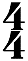 1Subtotal/1Total/7DescriptionMarksChordsChords1 mark per chord (as above)1–4Total/4DescriptionMarksTime signatureTime signatureDefinition: four crotchets/quarter notes per bar1Total/1DescriptionMarksIntervalsIntervalsOne mark per correct interval (no half marks)perfect 5th1major 2nd1perfect 4th1Total/3DescriptionMarksPitchPitch15 pitches correct713–14 pitches correct611–12 pitches correct58–10 pitches correct45–7 pitches correct33–4 pitches correct21–2 pitches correct1Subtotal/7RhythmRhythmAll rhythm correct21–2 errors1Subtotal/2Total/9DescriptionMarksDefinition: an incomplete bar at the beginning of a musical work or phrase. (The remaining value of this incomplete bar is accounted for in the final bar)1Location: start of the excerpt. (Accept the start of the second system/B section/upbeat to bar 9)1Total/2DescriptionMarksComplete description: start soft, gradually get louder (from bar 4), finish loud2Provides two out of three parts of the description above1Total/2DescriptionMarksOverall key: E flat major1Chords: G major (or G7) and C minor (must have both for 1 mark)1Modulation: to the relative minor1Total/3DescriptionMarksCorrectly names all seven instruments4Correctly names six instruments3Correctly names four or five instruments2Correctly names two or three instruments1Total/4DescriptionMarksApplication of music elements (rhythm, pitch, form)Application of music elements (rhythm, pitch, form)Demonstrates excellent skill in the selection and manipulation of music elements and their relationship within the works8Demonstrates proficient skill in the selection and manipulation of music elements and their relationship within the works6–7Demonstrates satisfactory skill in the selection and manipulation of music elements and their relationship within the works4–5Demonstrates inconsistency in the selection and manipulation of music elements and inconsistently applies these within the works2–3Demonstrates limited skill in the selection and manipulation of music elements and ineffectively applies these within the works1Subtotal/8Creative processCreative processDemonstrates excellent creativity and development when establishing and sustaining musical material/ideas, including excellent skill in the selection and manipulation of compositional devices8Demonstrates proficient creativity and development when establishing and sustaining musical material/ideas, including proficient skill in the selection and manipulation of compositional devices6–7Demonstrates satisfactory creativity and development when establishing and sustaining musical material/ideas, including satisfactory skill in the selection and manipulation of compositional devices4–5Demonstrates inconsistent evidence of creativity and development of musical material/ideas, including inconsistent skill in the selection and manipulation of compositional devices2–3Demonstrates limited evidence of creativity and development of musical material/ideas, including limited skill in the selection and manipulation of compositional devices1Subtotal/8Orchestration and score presentation (timbre, texture, expressive devices)Orchestration and score presentation (timbre, texture, expressive devices)Demonstrates excellent application of timbre, texture and expressive devices, producing a score with relevant scoring and notation conventions4Demonstrates proficient application of timbre, texture and expressive devices, producing a score with most relevant scoring and notation conventions3Demonstrates satisfactory application of timbre, texture and expressive devices, producing a score with some relevant scoring and notation conventions2Demonstrates inconsistent application of timbre, texture and expressive devices, producing a score with some relevant scoring and notation conventions1Subtotal/4Stylistic conventions and task brief applicationStylistic conventions and task brief applicationDemonstrates excellent application of the task brief, which may include stylistic conventions, meeting the stated purpose of the works, or specifications such as form, instrumentation etc.4Demonstrates proficient application of the task brief, which may include stylistic conventions, meeting the stated purpose of the works, or specifications such as form, instrumentation etc.3Demonstrates satisfactory application of the task brief, which may include stylistic conventions, meeting the stated purpose of the works, or specifications such as form, instrumentation etc.2Demonstrates inconsistent application of the task brief, which may include stylistic conventions, meeting the stated purpose of the works, or specifications such as form, instrumentation etc.1Subtotal/4Evidence of development and refinement process (draft materials, evidence of feedback)Evidence of development and refinement process (draft materials, evidence of feedback)Provides clear and detailed evidence of a methodical process/journey of development and refinement of compositions3Provides evidence of a process/journey of development and refinement of compositions2Provides some evidence of development and/or refinement processes1Subtotal/3Total/27Bar/sInstrument7102032SimilarityDifferenceTimbreTextureRhythmHarmonyBar number/sDescriptionDescriptionMarkssemiquavers in bars 18, 20, 21, 22 etc. reflecting the pitter-patter of running feettaxi horn sounds in bars 38, 40, 41, 42, 43 etc.angular rhythms and cross rhythms which represent the hectic atmosphere in a big citypolyphonic sections add to the cacophonybitonality (similar to Maurice Ravel; bars 40–43 etc.) to represent the two nationalitiesAccept other relevant answers1–4Total/4DescriptionMarksProgram music1Total/1DescriptionMarksuse of jazz chords, e.g. Fmaj7 as tonic key in bars 1–7use of dominant 4 chord (bar 11)two-beat dance feel throughoutcross rhythms, bars 25, 27, 32–35, 40–44, 48–52syncopation, bars 28–31, 36–39, 44–47, 52–55extended harmony, e.g. Gb6/9#11 in bar 21use of ‘blue’ notes, bars 1, 2, 3, 5, 6 etc.Accept other relevant answers1–3Total/3Bar/sInstrument7violin10trombone20trumpet32xylophoneSimilarityDifferenceTimbreStrong use of raucous brass soundsTake the A Train is a Jazz Big Band line-up Take the A Train has vocalsAn American in Paris has a greater variety of timbre choices (instruments and colour)TextureBoth have clear moments of homophonyCall and response between instrumentsAn American in Paris is often heavily polyphonicRhythmUse of syncopationUse of cross rhythmsAn American in Paris is simple dupleAn American in Paris has a two beat feel, while Take the A Train has walking bassHarmonyBoth in major keyAn American in Paris has more dissonant chord changes and movementDescriptionMarksD minor (aeolian)1Key signature, chordal movements in piano, common use of the C (flat 7)1Total/2DescriptionMarks13 bars long – 8 bars for captain, 4 bars for response, 1 bar in between1Total/1DescriptionMarksSolo is one person, tutti is a group of people1Sounds like a rowdy gathering with a captain telling stories about escapades – this supports the lyrics telling the story1Total/2DescriptionMarksAny two of:B1 – the introduction is stride like in approach – sets up jaunty, dance like feelingB10, 12 etc. exaggerated semiquaver leading to next bar – lilting rhythms common in sea shantyB16 – exaggerated semiquaver to dotted crotchet rhythm – again sea shanty styleB19 – s reflects spoken style rhythmsAccept other relevant answers1–2Total/2DescriptionMarksD, 1st inversion1Total/1DescriptionMarksDie Moldau: river. Tells the story of a journey along the river. Each section of the river has a different story. Many possible answers. Accept any reasonable answer. One mark for specific narrative idea, one mark for relevant compositional device or musical element1–2Captain’s Tale: sea. Sung song – bawdy sea shanty style, sung in unison with call and response. Rhythmic devices, simple repetitive phrases. All support this style1–2Total/4DescriptionMarksStrong syllables are placed off the beat (i.e. ‘night’ and ‘mine’)1Total/1DescriptionMarksDescending, mostly in steps1Total/1DescriptionMarksThe bass does not always play the root note of the chords in the progression1Total/1DescriptionMarksSimilaritiesboth include introductionneither include an obvious/typical chorusDifferencesWill You Love Me Tomorrow is AABA form, A Day in the Life less standard formA Day in the Life includes orchestral transition (with similar part at the end)Accept other relevant answers1–4Total/4DescriptionMarksLists all of: guitars (rhythm and lead), bass, drums, lead vocal, backing vocals, strings2One error or omission1Total/2DescriptionMarksAny two oflarger orchestrause of orchestra like a sound effect in the transitionsincludes pianoincludes alarm clockAccept other relevant answers1–2Total/2DescriptionMarksDiscusses accurately and in specific detail how the narrative is reflected through the composers’ application, combination and manipulation of music elements and concepts5Discusses accurately and in some detail how the narrative is reflected through the composers’ application, combination and manipulation of music elements and concepts4Provides general comment on how the narrative is reflected through the composers’ application, combination and manipulation of music elements and concepts or provides some relevant points with some inaccuracy evident3Makes superficial comment on how the narrative is reflected through the composers’ application, combination and manipulation of music elements and concepts with some inaccuracy evident2Makes superficial and/or mostly inaccurate comments about how the narrative is reflected through the composers’ application, combination and manipulation of music elements and concepts 1Total/5